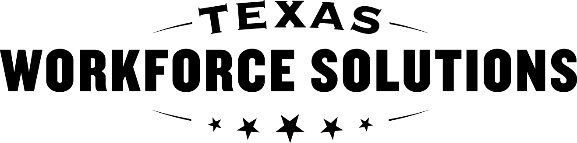 Texas Workforce CommissionVocational Rehabilitation ServicesEmployment Supports for Brain Injury - Professional Staff  Reason for Submission   Reason for Submission   Date of submission:      Date of submission:       Application package     Update of information due to change in information on file. For example: qualifications change. Other: Specify:        Application package     Update of information due to change in information on file. For example: qualifications change. Other: Specify:       Entity’s Information   Entity’s Information   Entity: The business that is requesting or has been granted the bilateral contract with TWC to provide services on behalf of VR customers.  Entity: The business that is requesting or has been granted the bilateral contract with TWC to provide services on behalf of VR customers.  Entity’s legal name: Entity’s “doing business as” (DBA) name: Employer Identification Number (EIN): (9 digits, issued by IRS)General Instructions  General Instructions  General Instructions  General Instructions  General Instructions  General Instructions  General Instructions  General Instructions  General Instructions  General Instructions  General Instructions  General Instructions  General Instructions  Follow the instructions below when completing this form and follow the associated procedures: For each staff person who will be providing therapeutic services to TWS-VR customers in Employment Supports for Brain Injury, enter the information identified for each column below.    Certified Brain Injury Specialists (CBIS) can be found at https://www.biausa.org/public-affairs/media/acbis-certificant-list  Each staff member must meet the staff qualifications described in the Standards for Providers Chapter 21: Employment Supports for Brain Injury, section 21.2.1 Licensed and Certified Professionals.    Use the following description for the Name of Professional License or Credential column: Behavior Analyst- Texas Department of Licensing and Regulation  Case Manager- Commission for Case Manager Certification  Certified Therapeutic Recreation Specialist - National Council for Therapeutic Recreation Certification  Occupational Therapist- Texas Board of Occupational Therapy Examiners  Physical Therapist- Texas Board of Physical Therapy Examiners  Speech and Language Pathologist- Texas Department of Licensing and Regulation  Psychiatrist- Texas Medical Board  Licensed Professional Counselor- Texas State Board of Examiners of Professional Counselors Psychologists- Texas State Board of Examiners of Psychologists  Licensed Bachelor Social Worker- Texas State Board of Social Worker Examiners  Licensed Clinical Social Worker- Texas State Board of Social Worker Examiners Licensed Master Social Worker- Texas State Board of Social Worker Examiners Follow the instructions below when completing this form and follow the associated procedures: For each staff person who will be providing therapeutic services to TWS-VR customers in Employment Supports for Brain Injury, enter the information identified for each column below.    Certified Brain Injury Specialists (CBIS) can be found at https://www.biausa.org/public-affairs/media/acbis-certificant-list  Each staff member must meet the staff qualifications described in the Standards for Providers Chapter 21: Employment Supports for Brain Injury, section 21.2.1 Licensed and Certified Professionals.    Use the following description for the Name of Professional License or Credential column: Behavior Analyst- Texas Department of Licensing and Regulation  Case Manager- Commission for Case Manager Certification  Certified Therapeutic Recreation Specialist - National Council for Therapeutic Recreation Certification  Occupational Therapist- Texas Board of Occupational Therapy Examiners  Physical Therapist- Texas Board of Physical Therapy Examiners  Speech and Language Pathologist- Texas Department of Licensing and Regulation  Psychiatrist- Texas Medical Board  Licensed Professional Counselor- Texas State Board of Examiners of Professional Counselors Psychologists- Texas State Board of Examiners of Psychologists  Licensed Bachelor Social Worker- Texas State Board of Social Worker Examiners  Licensed Clinical Social Worker- Texas State Board of Social Worker Examiners Licensed Master Social Worker- Texas State Board of Social Worker Examiners Follow the instructions below when completing this form and follow the associated procedures: For each staff person who will be providing therapeutic services to TWS-VR customers in Employment Supports for Brain Injury, enter the information identified for each column below.    Certified Brain Injury Specialists (CBIS) can be found at https://www.biausa.org/public-affairs/media/acbis-certificant-list  Each staff member must meet the staff qualifications described in the Standards for Providers Chapter 21: Employment Supports for Brain Injury, section 21.2.1 Licensed and Certified Professionals.    Use the following description for the Name of Professional License or Credential column: Behavior Analyst- Texas Department of Licensing and Regulation  Case Manager- Commission for Case Manager Certification  Certified Therapeutic Recreation Specialist - National Council for Therapeutic Recreation Certification  Occupational Therapist- Texas Board of Occupational Therapy Examiners  Physical Therapist- Texas Board of Physical Therapy Examiners  Speech and Language Pathologist- Texas Department of Licensing and Regulation  Psychiatrist- Texas Medical Board  Licensed Professional Counselor- Texas State Board of Examiners of Professional Counselors Psychologists- Texas State Board of Examiners of Psychologists  Licensed Bachelor Social Worker- Texas State Board of Social Worker Examiners  Licensed Clinical Social Worker- Texas State Board of Social Worker Examiners Licensed Master Social Worker- Texas State Board of Social Worker Examiners Follow the instructions below when completing this form and follow the associated procedures: For each staff person who will be providing therapeutic services to TWS-VR customers in Employment Supports for Brain Injury, enter the information identified for each column below.    Certified Brain Injury Specialists (CBIS) can be found at https://www.biausa.org/public-affairs/media/acbis-certificant-list  Each staff member must meet the staff qualifications described in the Standards for Providers Chapter 21: Employment Supports for Brain Injury, section 21.2.1 Licensed and Certified Professionals.    Use the following description for the Name of Professional License or Credential column: Behavior Analyst- Texas Department of Licensing and Regulation  Case Manager- Commission for Case Manager Certification  Certified Therapeutic Recreation Specialist - National Council for Therapeutic Recreation Certification  Occupational Therapist- Texas Board of Occupational Therapy Examiners  Physical Therapist- Texas Board of Physical Therapy Examiners  Speech and Language Pathologist- Texas Department of Licensing and Regulation  Psychiatrist- Texas Medical Board  Licensed Professional Counselor- Texas State Board of Examiners of Professional Counselors Psychologists- Texas State Board of Examiners of Psychologists  Licensed Bachelor Social Worker- Texas State Board of Social Worker Examiners  Licensed Clinical Social Worker- Texas State Board of Social Worker Examiners Licensed Master Social Worker- Texas State Board of Social Worker Examiners Follow the instructions below when completing this form and follow the associated procedures: For each staff person who will be providing therapeutic services to TWS-VR customers in Employment Supports for Brain Injury, enter the information identified for each column below.    Certified Brain Injury Specialists (CBIS) can be found at https://www.biausa.org/public-affairs/media/acbis-certificant-list  Each staff member must meet the staff qualifications described in the Standards for Providers Chapter 21: Employment Supports for Brain Injury, section 21.2.1 Licensed and Certified Professionals.    Use the following description for the Name of Professional License or Credential column: Behavior Analyst- Texas Department of Licensing and Regulation  Case Manager- Commission for Case Manager Certification  Certified Therapeutic Recreation Specialist - National Council for Therapeutic Recreation Certification  Occupational Therapist- Texas Board of Occupational Therapy Examiners  Physical Therapist- Texas Board of Physical Therapy Examiners  Speech and Language Pathologist- Texas Department of Licensing and Regulation  Psychiatrist- Texas Medical Board  Licensed Professional Counselor- Texas State Board of Examiners of Professional Counselors Psychologists- Texas State Board of Examiners of Psychologists  Licensed Bachelor Social Worker- Texas State Board of Social Worker Examiners  Licensed Clinical Social Worker- Texas State Board of Social Worker Examiners Licensed Master Social Worker- Texas State Board of Social Worker Examiners Follow the instructions below when completing this form and follow the associated procedures: For each staff person who will be providing therapeutic services to TWS-VR customers in Employment Supports for Brain Injury, enter the information identified for each column below.    Certified Brain Injury Specialists (CBIS) can be found at https://www.biausa.org/public-affairs/media/acbis-certificant-list  Each staff member must meet the staff qualifications described in the Standards for Providers Chapter 21: Employment Supports for Brain Injury, section 21.2.1 Licensed and Certified Professionals.    Use the following description for the Name of Professional License or Credential column: Behavior Analyst- Texas Department of Licensing and Regulation  Case Manager- Commission for Case Manager Certification  Certified Therapeutic Recreation Specialist - National Council for Therapeutic Recreation Certification  Occupational Therapist- Texas Board of Occupational Therapy Examiners  Physical Therapist- Texas Board of Physical Therapy Examiners  Speech and Language Pathologist- Texas Department of Licensing and Regulation  Psychiatrist- Texas Medical Board  Licensed Professional Counselor- Texas State Board of Examiners of Professional Counselors Psychologists- Texas State Board of Examiners of Psychologists  Licensed Bachelor Social Worker- Texas State Board of Social Worker Examiners  Licensed Clinical Social Worker- Texas State Board of Social Worker Examiners Licensed Master Social Worker- Texas State Board of Social Worker Examiners Follow the instructions below when completing this form and follow the associated procedures: For each staff person who will be providing therapeutic services to TWS-VR customers in Employment Supports for Brain Injury, enter the information identified for each column below.    Certified Brain Injury Specialists (CBIS) can be found at https://www.biausa.org/public-affairs/media/acbis-certificant-list  Each staff member must meet the staff qualifications described in the Standards for Providers Chapter 21: Employment Supports for Brain Injury, section 21.2.1 Licensed and Certified Professionals.    Use the following description for the Name of Professional License or Credential column: Behavior Analyst- Texas Department of Licensing and Regulation  Case Manager- Commission for Case Manager Certification  Certified Therapeutic Recreation Specialist - National Council for Therapeutic Recreation Certification  Occupational Therapist- Texas Board of Occupational Therapy Examiners  Physical Therapist- Texas Board of Physical Therapy Examiners  Speech and Language Pathologist- Texas Department of Licensing and Regulation  Psychiatrist- Texas Medical Board  Licensed Professional Counselor- Texas State Board of Examiners of Professional Counselors Psychologists- Texas State Board of Examiners of Psychologists  Licensed Bachelor Social Worker- Texas State Board of Social Worker Examiners  Licensed Clinical Social Worker- Texas State Board of Social Worker Examiners Licensed Master Social Worker- Texas State Board of Social Worker Examiners Follow the instructions below when completing this form and follow the associated procedures: For each staff person who will be providing therapeutic services to TWS-VR customers in Employment Supports for Brain Injury, enter the information identified for each column below.    Certified Brain Injury Specialists (CBIS) can be found at https://www.biausa.org/public-affairs/media/acbis-certificant-list  Each staff member must meet the staff qualifications described in the Standards for Providers Chapter 21: Employment Supports for Brain Injury, section 21.2.1 Licensed and Certified Professionals.    Use the following description for the Name of Professional License or Credential column: Behavior Analyst- Texas Department of Licensing and Regulation  Case Manager- Commission for Case Manager Certification  Certified Therapeutic Recreation Specialist - National Council for Therapeutic Recreation Certification  Occupational Therapist- Texas Board of Occupational Therapy Examiners  Physical Therapist- Texas Board of Physical Therapy Examiners  Speech and Language Pathologist- Texas Department of Licensing and Regulation  Psychiatrist- Texas Medical Board  Licensed Professional Counselor- Texas State Board of Examiners of Professional Counselors Psychologists- Texas State Board of Examiners of Psychologists  Licensed Bachelor Social Worker- Texas State Board of Social Worker Examiners  Licensed Clinical Social Worker- Texas State Board of Social Worker Examiners Licensed Master Social Worker- Texas State Board of Social Worker Examiners Follow the instructions below when completing this form and follow the associated procedures: For each staff person who will be providing therapeutic services to TWS-VR customers in Employment Supports for Brain Injury, enter the information identified for each column below.    Certified Brain Injury Specialists (CBIS) can be found at https://www.biausa.org/public-affairs/media/acbis-certificant-list  Each staff member must meet the staff qualifications described in the Standards for Providers Chapter 21: Employment Supports for Brain Injury, section 21.2.1 Licensed and Certified Professionals.    Use the following description for the Name of Professional License or Credential column: Behavior Analyst- Texas Department of Licensing and Regulation  Case Manager- Commission for Case Manager Certification  Certified Therapeutic Recreation Specialist - National Council for Therapeutic Recreation Certification  Occupational Therapist- Texas Board of Occupational Therapy Examiners  Physical Therapist- Texas Board of Physical Therapy Examiners  Speech and Language Pathologist- Texas Department of Licensing and Regulation  Psychiatrist- Texas Medical Board  Licensed Professional Counselor- Texas State Board of Examiners of Professional Counselors Psychologists- Texas State Board of Examiners of Psychologists  Licensed Bachelor Social Worker- Texas State Board of Social Worker Examiners  Licensed Clinical Social Worker- Texas State Board of Social Worker Examiners Licensed Master Social Worker- Texas State Board of Social Worker Examiners Follow the instructions below when completing this form and follow the associated procedures: For each staff person who will be providing therapeutic services to TWS-VR customers in Employment Supports for Brain Injury, enter the information identified for each column below.    Certified Brain Injury Specialists (CBIS) can be found at https://www.biausa.org/public-affairs/media/acbis-certificant-list  Each staff member must meet the staff qualifications described in the Standards for Providers Chapter 21: Employment Supports for Brain Injury, section 21.2.1 Licensed and Certified Professionals.    Use the following description for the Name of Professional License or Credential column: Behavior Analyst- Texas Department of Licensing and Regulation  Case Manager- Commission for Case Manager Certification  Certified Therapeutic Recreation Specialist - National Council for Therapeutic Recreation Certification  Occupational Therapist- Texas Board of Occupational Therapy Examiners  Physical Therapist- Texas Board of Physical Therapy Examiners  Speech and Language Pathologist- Texas Department of Licensing and Regulation  Psychiatrist- Texas Medical Board  Licensed Professional Counselor- Texas State Board of Examiners of Professional Counselors Psychologists- Texas State Board of Examiners of Psychologists  Licensed Bachelor Social Worker- Texas State Board of Social Worker Examiners  Licensed Clinical Social Worker- Texas State Board of Social Worker Examiners Licensed Master Social Worker- Texas State Board of Social Worker Examiners Follow the instructions below when completing this form and follow the associated procedures: For each staff person who will be providing therapeutic services to TWS-VR customers in Employment Supports for Brain Injury, enter the information identified for each column below.    Certified Brain Injury Specialists (CBIS) can be found at https://www.biausa.org/public-affairs/media/acbis-certificant-list  Each staff member must meet the staff qualifications described in the Standards for Providers Chapter 21: Employment Supports for Brain Injury, section 21.2.1 Licensed and Certified Professionals.    Use the following description for the Name of Professional License or Credential column: Behavior Analyst- Texas Department of Licensing and Regulation  Case Manager- Commission for Case Manager Certification  Certified Therapeutic Recreation Specialist - National Council for Therapeutic Recreation Certification  Occupational Therapist- Texas Board of Occupational Therapy Examiners  Physical Therapist- Texas Board of Physical Therapy Examiners  Speech and Language Pathologist- Texas Department of Licensing and Regulation  Psychiatrist- Texas Medical Board  Licensed Professional Counselor- Texas State Board of Examiners of Professional Counselors Psychologists- Texas State Board of Examiners of Psychologists  Licensed Bachelor Social Worker- Texas State Board of Social Worker Examiners  Licensed Clinical Social Worker- Texas State Board of Social Worker Examiners Licensed Master Social Worker- Texas State Board of Social Worker Examiners Follow the instructions below when completing this form and follow the associated procedures: For each staff person who will be providing therapeutic services to TWS-VR customers in Employment Supports for Brain Injury, enter the information identified for each column below.    Certified Brain Injury Specialists (CBIS) can be found at https://www.biausa.org/public-affairs/media/acbis-certificant-list  Each staff member must meet the staff qualifications described in the Standards for Providers Chapter 21: Employment Supports for Brain Injury, section 21.2.1 Licensed and Certified Professionals.    Use the following description for the Name of Professional License or Credential column: Behavior Analyst- Texas Department of Licensing and Regulation  Case Manager- Commission for Case Manager Certification  Certified Therapeutic Recreation Specialist - National Council for Therapeutic Recreation Certification  Occupational Therapist- Texas Board of Occupational Therapy Examiners  Physical Therapist- Texas Board of Physical Therapy Examiners  Speech and Language Pathologist- Texas Department of Licensing and Regulation  Psychiatrist- Texas Medical Board  Licensed Professional Counselor- Texas State Board of Examiners of Professional Counselors Psychologists- Texas State Board of Examiners of Psychologists  Licensed Bachelor Social Worker- Texas State Board of Social Worker Examiners  Licensed Clinical Social Worker- Texas State Board of Social Worker Examiners Licensed Master Social Worker- Texas State Board of Social Worker Examiners Follow the instructions below when completing this form and follow the associated procedures: For each staff person who will be providing therapeutic services to TWS-VR customers in Employment Supports for Brain Injury, enter the information identified for each column below.    Certified Brain Injury Specialists (CBIS) can be found at https://www.biausa.org/public-affairs/media/acbis-certificant-list  Each staff member must meet the staff qualifications described in the Standards for Providers Chapter 21: Employment Supports for Brain Injury, section 21.2.1 Licensed and Certified Professionals.    Use the following description for the Name of Professional License or Credential column: Behavior Analyst- Texas Department of Licensing and Regulation  Case Manager- Commission for Case Manager Certification  Certified Therapeutic Recreation Specialist - National Council for Therapeutic Recreation Certification  Occupational Therapist- Texas Board of Occupational Therapy Examiners  Physical Therapist- Texas Board of Physical Therapy Examiners  Speech and Language Pathologist- Texas Department of Licensing and Regulation  Psychiatrist- Texas Medical Board  Licensed Professional Counselor- Texas State Board of Examiners of Professional Counselors Psychologists- Texas State Board of Examiners of Psychologists  Licensed Bachelor Social Worker- Texas State Board of Social Worker Examiners  Licensed Clinical Social Worker- Texas State Board of Social Worker Examiners Licensed Master Social Worker- Texas State Board of Social Worker Examiners Staff Person’s First NameStaff Person’s Last NameHire DateTermination DateTermination DateTitle/PositionCBIS NumberCBIS Expiration DateCBIS Expiration DateName of Professional License or CredentialExpiration Date of License or CredentialExpiration Date of License or CredentialTWC-VR VerifiedEXAMPLE: JaneEXAMPLE: Doe01/01/0102/02/0202/02/02Physical Therapist1234502/15/2102/15/21Physical Therapist- Texas Board of Physical Therapy Examiners 10/15/2210/15/22 Yes Yes Yes Yes Yes Yes Yes Yes Yes Yes Yes Yes Yes Yes Yes Yes Yes Yes Yes YesDirector’s Signature (When the legal representative is also the Director, signature is still required)  Director’s Signature (When the legal representative is also the Director, signature is still required)  Director’s Signature (When the legal representative is also the Director, signature is still required)  Director’s Signature (When the legal representative is also the Director, signature is still required)  Director’s Signature (When the legal representative is also the Director, signature is still required)  Director’s Signature (When the legal representative is also the Director, signature is still required)  Director’s Signature (When the legal representative is also the Director, signature is still required)  Director’s Signature (When the legal representative is also the Director, signature is still required)  Director’s Signature (When the legal representative is also the Director, signature is still required)  Director’s Signature (When the legal representative is also the Director, signature is still required)  Director’s Signature (When the legal representative is also the Director, signature is still required)  Director’s Signature (When the legal representative is also the Director, signature is still required)  Director’s Signature (When the legal representative is also the Director, signature is still required)  I, the director appointed by the entity’s legally authorized representative and certify that: all information recorded above has been verified;  I have reviewed the TWC VR Standards for Providers and the contract requirements, and I agree that the staff person meets the qualifications;    a copy of this form and supporting documentation is in the personnel file of the staff person and will be made available to TWC upon request; and     failure to abide with the entity’s TWC contract requirements and TWC VR Standards for Providers might cause adverse consequences for the entity, such as denial of payments, recoupment of payments, suspension of service provision to VR customers, or loss of an awarded contract.      I, the director appointed by the entity’s legally authorized representative and certify that: all information recorded above has been verified;  I have reviewed the TWC VR Standards for Providers and the contract requirements, and I agree that the staff person meets the qualifications;    a copy of this form and supporting documentation is in the personnel file of the staff person and will be made available to TWC upon request; and     failure to abide with the entity’s TWC contract requirements and TWC VR Standards for Providers might cause adverse consequences for the entity, such as denial of payments, recoupment of payments, suspension of service provision to VR customers, or loss of an awarded contract.      I, the director appointed by the entity’s legally authorized representative and certify that: all information recorded above has been verified;  I have reviewed the TWC VR Standards for Providers and the contract requirements, and I agree that the staff person meets the qualifications;    a copy of this form and supporting documentation is in the personnel file of the staff person and will be made available to TWC upon request; and     failure to abide with the entity’s TWC contract requirements and TWC VR Standards for Providers might cause adverse consequences for the entity, such as denial of payments, recoupment of payments, suspension of service provision to VR customers, or loss of an awarded contract.      I, the director appointed by the entity’s legally authorized representative and certify that: all information recorded above has been verified;  I have reviewed the TWC VR Standards for Providers and the contract requirements, and I agree that the staff person meets the qualifications;    a copy of this form and supporting documentation is in the personnel file of the staff person and will be made available to TWC upon request; and     failure to abide with the entity’s TWC contract requirements and TWC VR Standards for Providers might cause adverse consequences for the entity, such as denial of payments, recoupment of payments, suspension of service provision to VR customers, or loss of an awarded contract.      I, the director appointed by the entity’s legally authorized representative and certify that: all information recorded above has been verified;  I have reviewed the TWC VR Standards for Providers and the contract requirements, and I agree that the staff person meets the qualifications;    a copy of this form and supporting documentation is in the personnel file of the staff person and will be made available to TWC upon request; and     failure to abide with the entity’s TWC contract requirements and TWC VR Standards for Providers might cause adverse consequences for the entity, such as denial of payments, recoupment of payments, suspension of service provision to VR customers, or loss of an awarded contract.      I, the director appointed by the entity’s legally authorized representative and certify that: all information recorded above has been verified;  I have reviewed the TWC VR Standards for Providers and the contract requirements, and I agree that the staff person meets the qualifications;    a copy of this form and supporting documentation is in the personnel file of the staff person and will be made available to TWC upon request; and     failure to abide with the entity’s TWC contract requirements and TWC VR Standards for Providers might cause adverse consequences for the entity, such as denial of payments, recoupment of payments, suspension of service provision to VR customers, or loss of an awarded contract.      I, the director appointed by the entity’s legally authorized representative and certify that: all information recorded above has been verified;  I have reviewed the TWC VR Standards for Providers and the contract requirements, and I agree that the staff person meets the qualifications;    a copy of this form and supporting documentation is in the personnel file of the staff person and will be made available to TWC upon request; and     failure to abide with the entity’s TWC contract requirements and TWC VR Standards for Providers might cause adverse consequences for the entity, such as denial of payments, recoupment of payments, suspension of service provision to VR customers, or loss of an awarded contract.      I, the director appointed by the entity’s legally authorized representative and certify that: all information recorded above has been verified;  I have reviewed the TWC VR Standards for Providers and the contract requirements, and I agree that the staff person meets the qualifications;    a copy of this form and supporting documentation is in the personnel file of the staff person and will be made available to TWC upon request; and     failure to abide with the entity’s TWC contract requirements and TWC VR Standards for Providers might cause adverse consequences for the entity, such as denial of payments, recoupment of payments, suspension of service provision to VR customers, or loss of an awarded contract.      I, the director appointed by the entity’s legally authorized representative and certify that: all information recorded above has been verified;  I have reviewed the TWC VR Standards for Providers and the contract requirements, and I agree that the staff person meets the qualifications;    a copy of this form and supporting documentation is in the personnel file of the staff person and will be made available to TWC upon request; and     failure to abide with the entity’s TWC contract requirements and TWC VR Standards for Providers might cause adverse consequences for the entity, such as denial of payments, recoupment of payments, suspension of service provision to VR customers, or loss of an awarded contract.      I, the director appointed by the entity’s legally authorized representative and certify that: all information recorded above has been verified;  I have reviewed the TWC VR Standards for Providers and the contract requirements, and I agree that the staff person meets the qualifications;    a copy of this form and supporting documentation is in the personnel file of the staff person and will be made available to TWC upon request; and     failure to abide with the entity’s TWC contract requirements and TWC VR Standards for Providers might cause adverse consequences for the entity, such as denial of payments, recoupment of payments, suspension of service provision to VR customers, or loss of an awarded contract.      I, the director appointed by the entity’s legally authorized representative and certify that: all information recorded above has been verified;  I have reviewed the TWC VR Standards for Providers and the contract requirements, and I agree that the staff person meets the qualifications;    a copy of this form and supporting documentation is in the personnel file of the staff person and will be made available to TWC upon request; and     failure to abide with the entity’s TWC contract requirements and TWC VR Standards for Providers might cause adverse consequences for the entity, such as denial of payments, recoupment of payments, suspension of service provision to VR customers, or loss of an awarded contract.      I, the director appointed by the entity’s legally authorized representative and certify that: all information recorded above has been verified;  I have reviewed the TWC VR Standards for Providers and the contract requirements, and I agree that the staff person meets the qualifications;    a copy of this form and supporting documentation is in the personnel file of the staff person and will be made available to TWC upon request; and     failure to abide with the entity’s TWC contract requirements and TWC VR Standards for Providers might cause adverse consequences for the entity, such as denial of payments, recoupment of payments, suspension of service provision to VR customers, or loss of an awarded contract.      I, the director appointed by the entity’s legally authorized representative and certify that: all information recorded above has been verified;  I have reviewed the TWC VR Standards for Providers and the contract requirements, and I agree that the staff person meets the qualifications;    a copy of this form and supporting documentation is in the personnel file of the staff person and will be made available to TWC upon request; and     failure to abide with the entity’s TWC contract requirements and TWC VR Standards for Providers might cause adverse consequences for the entity, such as denial of payments, recoupment of payments, suspension of service provision to VR customers, or loss of an awarded contract.      Typed Name:Typed Name:Typed Name:Typed Name:Title:Title:Title:Title:Handwritten signature of Director: X   Handwritten signature of Director: X   Handwritten signature of Director: X   Date:Date: